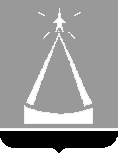 ГЛАВА  ГОРОДСКОГО  ОКРУГА  ЛЫТКАРИНО  МОСКОВСКОЙ  ОБЛАСТИПОСТАНОВЛЕНИЕ12.04.2019  №  335-пг.о. ЛыткариноО внесении изменений в Правила определения нормативных затрат   на обеспечение функций органов местного самоуправления города Лыткарино (включая подведомственные казенные учреждения)В соответствии с частью 4 статьи 19 Федерального закона от 05.04.2013 № 44-ФЗ «О контрактной системе в сфере закупок товаров, работ, услуг для обеспечения государственных и муниципальных нужд», постановлением Правительства Российской Федерации от 13.10.2014 № 1047 «Об общих правилах определения нормативных затрат на обеспечение функций государственных органов, органов управления государственными внебюджетными фондами и муниципальных органов, включая соответственно территориальные органы и подведомственные казенные учреждения», в связи со служебной необходимостью, постановляю:Внести изменения в Правила  определения нормативных затрат на обеспечение функций органов местного самоуправления города Лыткарино (включая подведомственные казенные учреждения), утвержденные постановлением Главы города Лыткарино от  01.11.2016 № 734-п, согласно приложению.      2. Начальнику сектора муниципального контроля отдела экономики и перспективного развития Администрации городского округа Лыткарино (Дерябина Е.М.) обеспечить опубликование настоящего постановления в установленном порядке и размещение на официальном сайте города Лыткарино в сети «Интернет».3. Контроль за исполнением настоящего постановления возложить на  заместителя Главы Администрации городского округа Лыткарино М.В. Ивашневу. Е.В. СерёгинПриложениек постановлению Главы городского округа  Лыткарино                                                                     от 12.04.2019 № 335-пИзменения в Правила определения нормативных затрат на обеспечение функций органов местного самоуправления города       Лыткарино (включая подведомственные казенные учреждения)               (далее – Правила)Пункт 3.7. «Затраты на приобретение прочих работ и услуг, не относящиеся к затратам на услуги связи, транспортные услуги, оплату расходов по договорам об оказании услуг, связанных с проездом и наймом жилого помещения в связи с командированием работников, заключаемым со сторонними организациями, а также к затратам на коммунальные услуги, аренду помещений и оборудования, содержание имущества в рамках прочих затрат и затратам на приобретение прочих работ и услуг в рамках затрат на информационно-коммуникационные технологии» Правил дополнить подпунктом 3.7.12 «Затраты на услуги по утилизации (уничтожению)»3.7.12  Затраты на услуги по утилизации (уничтожению) (Зу) определяются по формулеЗу = ∑Qiу * Piу, где:Qiу – количество i-й единицы технических средств, а также документов, огнетушителей, люминесцентных ламп и т.д., подлежащих утилизации (уничтожению);Piу – цена i-й единицы услуги по утилизации (уничтожению) технических средств, а также документов, огнетушителей, люминесцентных ламп и т.д., определяемая в соответствии с Таблицей 18 Приложения.Дополнить Приложение к Правилам Таблицей 18:«Нормативы, применяемые при расчете нормативных затрат на услуги по утилизации (уничтожению)Таблица №18___________________________*Цена за единицу товара определяется в соответствии с:коммерческими предложениями, прейскурантами (прайс-листами) с указанием тарифов на услуги на текущий финансовый год;мониторингом цен, приводимых на сайтах в сети «Интернет».** Количество определяется по фактической потребности..».Наименование услугЕдиницаизмеренияПериодичность, годПредельнаястоимость за единицу, рублей2345Утилизация архивных дел*кг.**17,00Утилизация огнетушителей*шт.**52,00Утилизация люминесцентных ламп*шт.**19,00Утилизация офисной и компьютерной техники*тонна**13000,00